Рассмотрено                                                                                                                           Утверждаюна коллегии                                                                                                                                         Председатель палаты«04 »  декабря 2014 года                                                                                                                                                                                                                                                                                       Г.И. Шилохвостов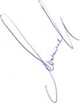 План деятельности Контрольно-счетной палаты города Новосибирска на 2015 год№п/пСодержание мероприятийСрок исполненияОтветственный исполнительКем внесено предложение1Внешняя проверка годового отчета об исполнении бюджета города Новосибирска:- внешняя проверка отчетности главных администраторов бюджетных средств за 2014 год;- экспертиза отчета об исполнении бюджета города Новосибирска за 2014 годфевраль-мартапрельАудитор О.С. БраньковаАудиторы: И.Э. Нетисова, Т.И. Рохлина,  Г.Г. Долгова, О.Н. СотниковаАудитор О.С. БраньковаСовет депутатов города Новосибирска(Постоянная комиссия Совета депутатов города Новосибирска по бюджету и налоговой политике)2Мониторинг исполнения бюджета города Новосибирска в 2015 году I полугодиеАудитор О.С. БраньковаСовет депутатов города Новосибирска(Постоянная комиссия Совета депутатов  города Новосибирска по бюджету и налоговой политике)3Анализ исполнения Прогнозного плана приватизации муниципального имущества за  2013-2014  годы1-2 кварталАудитор  О.С. БраньковаКонтрольно-счетная палата города Новосибирска4Оценка эффективности предоставления налоговых льгот за счет бюджета города Новосибирска за 2014 год2-3  кварталАудитор  О.С. БраньковаКонтрольно-счетная палата города Новосибирска5Экспертиза проекта решения Совета депутатов города Новосибирска о бюджете города Новосибирска на 2016 год и плановый период 2017 и 2018 годов4 кварталАудитор О.С. БраньковаСовет депутатов города Новосибирска(Постоянная комиссия Совета депутатов города Новосибирска по бюджету и налоговой политике)6Проверка      целевого      и      эффективного использования    средств    бюджета    города Новосибирска, выделенных на содержание и развитие учреждений дополнительного образования на примере Дзержинского и Калининского районов города Новосибирска в 2013 - 2014 годах1 кварталАудитор И.Э. НетисоваСовет депутатов города Новосибирска(Постоянная комиссия Совета депутатов города Новосибирска по бюджету и налоговой политике)7Проверка эффективности деятельности учреждений, подведомственных  департаменту по социальной политике мэрии города Новосибирска, по устройству детей-сирот и детей, оставшихся без попечения родителей за 2014 год  (на примере: органов опеки и попечительства мэрии города Новосибирска, МКУ городской центр развития и сопровождения форм семейного воспитания «Семейный совет» и МКОУ для детей-сирот и детей, оставшихся без попечения родителей города Новосибирска «Детский дом № 7»)1-2 кварталАудитор И.Э. НетисоваКонтрольно-счетная палата города Новосибирска8Проверка эффективности деятельности структурных подразделений мэрии города Новосибирска по заключению договоров пожизненной ренты в соответствии с постановлением мэрии от 30.06.2000 № 1275 «О мерах дополнительной социальной поддержки пожилых граждан и инвалидов», Положением об установлении пожизненной ренты в  Новосибирске, утвержденным решениями городского Совета от 29.12.2003 № 340 и от 26.03.2012 № 565, в 2012-2014 годах2-3 кварталАудитор И.Э. НетисоваКонтрольно-счетная палата города Новосибирска9Проверка эффективности деятельности муниципального бюджетного общеобразовательного учреждения города Новосибирска «Кадетская школа-интернат «Сибирский Кадетский Корпус» за 2013-2014 годы2-3 кварталАудитор И.Э. НетисоваМэр города Новосибирска (Департамент земельных и имущественных отношений мэрии города Новосибирска)10Проверка эффективности реализации городской целевой программы «Молодежь города Новосибирска» на 2010 - 2014 годы, утвержденную решением Совета депутатов города Новосибирска от 24.06.2009 № 12523 кварталАудитор И.Э. НетисоваКонтрольно-счетная палата города Новосибирска11Проверка эффективности деятельности муниципальных бюджетных образовательных учреждений дополнительного образования детей города Новосибирска «Детская музыкальная школа № 10», «Специализированная    детско - юношеская школа олимпийского резерва по боксу», детская художественная школа № 3 «Снегири» за 2012-2014 годы3-4 кварталАудитор И.Э. НетисоваМэр        города          Новосибирска(Департамент культуры, спорта и молодежной политике мэрии города Новосибирска)12Проверка эффективности  использования средств бюджета  города    Новосибирска, направленных на строительство автовокзала города Новосибирска, за период строительства3-4 кварталАудитор И.Э. НетисоваСовет депутатов города Новосибирска(Постоянная комиссия Совета депутатов города Новосибирска по бюджету и налоговой политике)13Проверка полноты  поступления  в бюджет города  доходов  от  сдачи в аренду земельных участков, находящихся в муниципальной  собственности   города Новосибирска, для капитального строительства на примере Дзержинского района в 2013 - 2014 годах 1- 2 кварталАудитор Г.Г. ДолговаСовет депутатов города Новосибирска(Постоянная комиссия Совета депутатов города Новосибирска по бюджету и налоговой политике)14Проверка эффективности деятельности мэрии города Новосибирска по осуществлению муниципального земельного контроля за 2014 год2 кварталАудитор Г.Г. ДолговаСовет депутатов города Новосибирска(Заместитель председателя Совета депутатов города Новосибирска Ю.Ф. Зарубин)15Проверка   поступления   доходов   в   бюджет   города   от   аренды земельных участков, находящихся в муниципальной собственности города      Новосибирска,   предоставленных  для   размещения автомобильных стоянок,      на   примере  Калининского и Дзержинского районов города Новосибирска за 2014 год и текущий период 2015 года2-3 кварталАудитор Г.Г. ДолговаСовет депутатов города Новосибирска(Постоянная комиссия Совета депутатов города Новосибирска по муниципальной собственности)16Проверка полноты и своевременности  поступления  в бюджет города доходов  от  сдачи  в аренду  недвижимого   имущества,   находящегося  в муниципальной       собственности, в 2013 - 2014 годах2-3 кварталАудитор Г.Г. ДолговаСовет депутатов города Новосибирска(Постоянная комиссия Совета депутатов города Новосибирска по бюджету и налоговой политике)17Проверка эффективности использования муниципального имущества муниципальными учреждениями и муниципальными предприятиями города Новосибирска на примере Центрального округа города Новосибирска за 2013 – 2014 годы 3- 4 кварталАудитор Г.Г. ДолговаСовет депутатов города Новосибирска(Постоянная комиссия Совета депутатов города Новосибирска по муниципальной собственности)18Проверка полноты поступления доходов от размещения рекламы и сдачи в аренду площадей в муниципальное унитарное предприятия города  Новосибирска  «Новосибирский метрополитен» в  2013-2014 годах4 кварталАудитор Г.Г. ДолговаСовет депутатов города Новосибирска(Постоянная комиссия Совета депутатов города Новосибирска по бюджету и налоговой политике)19Проверка выполнения ведомственной целевой программы «Развитие инновационной и инвестиционной деятельности организаций научно-промышленного комплекса города Новосибирска», утвержденной постановлением мэрии города Новосибирска от 03.10.2011 №  9131,   за период действия программы1 кварталАудитор О.Н. СотниковаСовет депутатов города Новосибирска(Постоянная комиссия Совета депутатов города Новосибирска по научно-производственному развитию и предпринимательству)20Проверка выполнения ведомственной целевой программы «Управдом в городе Новосибирске» на 2011-2014 годы, утвержденной постановлением мэрии города Новосибирска от 25.04.2011 №  3410,   за период действия программы1-2 кварталАудитор О.Н. СотниковаКонтрольно-счетная палата города Новосибирска21Проверка выполнения работ по капитальному ремонту муниципальных объектов  системы теплоснабжения, находящихся в хозяйственном ведении муниципального унитарного предприятия города Новосибирска «Энергия», и переданных в аренду ОАО «Новосибирскгортеплоэнерго» в 2013 - 2014 годах2-3 кварталАудитор О.Н. СотниковаСовет депутатов города Новосибирска(Постоянная комиссия Совета депутатов города Новосибирска по бюджету и налоговой политике)22Проверка деятельности муниципального унитарного предприятия «Кадастровое бюро» за 2013-2014 годы 2-3 кварталАудитор О.Н. СотниковаСовет депутатов города Новосибирска(Заместитель председателя Совета депутатов города Новосибирска Ю.Ф. Зарубин)23Проверка деятельности муниципального казенного учреждения «Управление  капитального строительства» за 2013 - 2014 годы3 кварталАудитор О.Н. СотниковаСовет депутатов города Новосибирска(Заместитель председателя Совета депутатов города Новосибирска Ю.Ф. Зарубин)24Проверка деятельности муниципального унитарного предприятия  «Автоперевозчик»  за 2013 - 2014 годы3-4 кварталАудитор О.Н. Сотникова Совет депутатов города Новосибирска(Заместитель председателя Совета депутатов города Новосибирска Ю.Ф. Зарубин)25Проверка деятельности муниципального казенного учреждения «Дирекция единого заказчика по жилищно-коммунальному хозяйству»  за 2013-2014 годы4 кварталАудитор О.Н. СотниковаСовет депутатов города Новосибирска(Заместитель председателя Совета депутатов города Новосибирска Ю.Ф. Зарубин)26Проверка департамента  транспорта и дорожно-благоустроительного комплекса мэрии города Новосибирска в рамках эффективного расходования денежных   средств, направленных на проведение ремонта автомобильных дорог города Новосибирска за 2014 год1-2 кварталАудитор Т.И. РохлинаСовет депутатов города Новосибирска(Постоянная комиссия Совета депутатов города Новосибирска по городскому хозяйству)27Проверка   использования   средств   бюджета города  Новосибирска, направленных на строительство транспортной развязки на пересечении ул. Большевистской, Красного  проспекта, Каменской   магистрали   и   ул.   Фабричной (площадь Южная),  за период строительства1-2  кварталАудитор Т.И. РохлинаСовет депутатов города Новосибирска(Постоянная комиссия Совета депутатов города Новосибирска по бюджету и налоговой политике)28Проверка целевого и эффективного использования бюджетных средств, выделенных департаменту транспорта и дорожно-благоустроительного комплекса мэрии города Новосибирска на выполнение наказа № 10-0003 «Завершить реконструкцию и благоустройство сквера им. Гагарина (ул. Чаплыгина)»2 кварталАудитор Т.И. РохлинаСовет депутатов города Новосибирска(Постоянная комиссия Совета депутатов города Новосибирска по социальному развитию)29Проверка эффективности использования средств города Новосибирска  муниципальным казенным учреждением «Дорожно - эксплуатационное учреждение № 6»  за 2014 год 2-3 кварталАудитор Т.И. РохлинаМэр        города            Новосибирска(Департамент транспорта и дорожно-благоустроительного комплекса  мэрии города Новосибирска)30Проверка эффективности деятельности муниципальных унитарных предприятий города Новосибирска, основным видом деятельности которых является выполнение пассажирских перевозок за 2014 год2-3  кварталАудитор Т.И. РохлинаСовет депутатов города Новосибирска(Постоянная комиссия Совета депутатов города Новосибирска по городскому хозяйству)31Проверка выполнения комплексного благоустройства конечных остановочных пунктов общественного пассажирского транспорта в Ленинском районе города Новосибирска за 2014 год3-4 кварталАудитор Т.И. РохлинаСовет депутатов города Новосибирска(Постоянная комиссия Совета депутатов города Новосибирска по городскому хозяйству)32Проверка эффективности реализации ведомственной целевой программы «Безопасность дорожного движения в городе Новосибирске» на 2014-2016 годы, утвержденной постановлением мэрии города Новосибирска от 25.12.3012 № 11419 за 2014 год и текущий период 2015 года3-4 кварталАудитор Т.И. РохлинаСовет депутатов города Новосибирска(Постоянная комиссия Совета депутатов города Новосибирска по городскому хозяйству)33Аудит в сфере закупок при проведении контрольных мероприятий в 2015 году1- 4 квартал Инспектор И.И. МасловскаяКонтрольно-счетная палата города Новосибирска34Проверка выполнения представлений, предложений и рекомендаций контрольно-счетной палаты города Новосибирска по итогам проведенных контрольных мероприятий за 2015 год1- 4 кварталЗаместитель председателя палаты С.А. ХатеевКонтрольно-счетная палата города Новосибирска